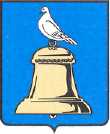 АДМИНИСТРАЦИЯ ГОРОДА РЕУТОВРАСПОРЯЖЕНИЕО проведении спортивных соревнований на территории Муниципального автономного учреждения «Спортивный комплекс «Старт»     На основании письма председателя Московского областного объединения организаций профсоюзов от 09.01.2014 года № 2:1. Директору Муниципального автономного учреждения «Спортивный комплекс «Старт» Томилко А.В. обеспечить проведение соревнований: волейбол – 2,16,23 и 30 марта 2014 года, футбол- 24 мая 2014 года.2. Главному врачу Муниципального учреждения «Центральная городская больница города Реутов» Лакунину К.Ю. обеспечить медицинское обслуживание в дни проведения соревнований.3. Начальнику отдела территориальной безопасности и антикризисной деятельности Саталкину В.Г. организовать обеспечение охраны общественного порядка и безопасности дорожного движения в районе поведения соревнований.4. Контроль за исполнением настоящего распоряжения возложить на заместителя Руководителя Администрации Репину О.Б.     Руководитель Администрации                                                                       Н.Н. Ковалев           от29.01.2014№9-РА